REPUBLIQUE DU SENEGAL	               Genève, le 8 mai 2018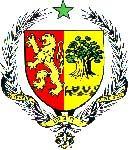               UN PEUPLE - UN BUT - UNE FOI              ------------------------------------     MISSION PERMANENTE AUPRES DEL’OFFICE DES NATIONS UNIES A GENEVE				              --------------------------------   AMBASSADE DU SENEGAL EN SUISSE30e session Examen Périodique Universel (EPU), du 7 au 18 mai 2018        PROJET DE DECLARATION DU SENEGAL                                                                                          A L’EXAMEN PERIODIQUE UNIVERSEL DE L’ALLEMAGNE                                Vérifier au prononcéMonsieur le Président,La délégation sénégalaise souhaite la bienvenue à la délégation Allemande et la félicite pour la qualité de son rapport national et de la présentation Le Sénégal félicite le Gouvernement fédéral Allemagne pour la politique nationale élaborée, en harmonie avec les recommandations acceptées lors du second cycle, visant à assurer une meilleure protection des droits politiques, économiques, sociaux et culturels de ses citoyens et de toutes les autres personnes résidant sur son territoire.L’accès de toutes les couches sociales, sans aucune discrimination, à l’éducation, au logement, au marché du travail et aux soins de santé, ainsi que l'adoption d'un plan d’action national de lutte contre le racisme, constituent, entres autres, des axes majeurs de cette politique. Le montant de 22 milliards d’euros alloué en 2o16 pour renforcer la coopération en matière de développement traduit également un engagement de haute portée.   Ma délégation se réjouit de ces efforts et formule les recommandations suivantes :Ratifier la Convention internationale sur la protection des droits de tous les travailleurs migrants et des membres de leur famille ;Elaborer des normes législatives et règlementaires pertinentes, contribuant à la sauvegarde de la dignité des demandeurs d'asile dans les centres d’accueil ;  Continuer à mieux explorer les énergies renouvelables (énergie solaire, éolienne et hydraulique) pour réduire les émissions de gaz à effet de serre.Pour conclure, le Sénégal souhaite plein succès à l'Allemagne dans la mise en œuvre des recommandations de l’EPU.Je vous remercie de votre aimable attention.